WCPiT/EA/381-11/2019Informacja na podstawie art. 86 ust. 5 ustawyz dnia 29 stycznia 2004 r. Prawo zamówień publicznych(Dz. U. z 2018 r. poz. 1986 ze zm.)Przedmiot zamówienia:DOSTAWA WYROBÓW MEDYCZNYCH STERYLNYCH I NIESTERYLNYCHOtwarcie ofertOtwarcie ofert nastąpiło w dniu 04.07.2019 r. o godz. 11:00 w Wielkopolskim Centrum Pulmonologii i Torakochirurgii im. Eugenii i Janusza Zeylandów SP ZOZ, przy ul. Szamarzewskiego 62, 60-569 Poznań – sala konferencyjna budynku Administracji.Kwota jaką Zamawiający zamierza przeznaczyć na sfinansowanie zamówieniaBezpośrednio przed otwarciem ofert Zamawiający podał kwotę, jaką zamierza przeznaczyć na sfinansowanie zamówienia, w wysokości:Lista złożonych w terminie i otwartych ofert:Termin wykonania zamówienia oraz warunki płatności określone zostały w specyfikacji istotnych warunków zamówienia i we wzorze umowy.pakiet nrwartość brutto154 658,802177 281,733234 693,72438 816,28525 458,5461 004,40712 727,80812 420,00993 498,251010 800,001170 837,20123 024,0013162 977,401433 465,42151 809,001644 820,001732 017,681821 783,601926 855,50209 180,0021310 807,802288 117,5223223 096,68242 397,60256 841,802636 028,80274 033,6928354,46291 746,58309 987,843174 865,60321 490,40332 311,203445 018,23357 724,163672 349,203741 997,77384 881,60394 735,804066 113,2841132 403,684214 436,904353 846,484422 031,764512 965,40463 564,00478 073,00481 941,3049185 814,005015 692,405136 288,00525 502,60534 438,805430 774,605531 350,245611 880,005754 029,33581 749,605911 340,0060250 560,006150 544,006212 852,006356 808,0064159 840,00651 760,406613 122,00671 490,406875 792,27696 485,40702 999,16719 013,95724 713,367327 945,617411 143,80752 916,007649 265,887720 077,207837 047,00798 359,20808 121,60suma3 522 008,651PULMEQ SP Z O O, ul. Warszawska 151, 66-400 Gorzów WielkopolskiNr pakietu 46brutto: 2494,80 zł.2AwaMed Medizintechnik Arkadiusz Warzyński. Zeusa 1, 72-006 MierzynNr pakietu 77brutto: 19 872 plnNr pakietu 78brutto: 36 550,20 pln3BILLMED SP Z O O, ul. Krypska 24/1, 04-082 WarszawaNr pakietu 62 Brutto: 18 144,004ASPIRONIX POLSKA SP Z O O, ul. Różyckiego 3, 31-324 KrakówNr pakietu 50 brutto: 15 660,00 ZŁ.5Hebu Medical Polska Sp.z o.o.ul.Lipowa 15 Baranowo,62-081 PrzeźmierowoNr pakietu 18Brutto: 21 092,40 złNr pakietu 69Brutto: 6 291,00 zł6KLINIKI NACZYNIOWO KARDIOLOGICZNE KNK SP Z O O, ul. Rakoniewicka 23A, 60-111 PoznańNr pakietu 24 brutto: 2.397,60 zł Nr pakietu 55 brutto: 26.705,16 zł 7AESCULAP CHIFA SP Z O O, ul. Tysiąclecia 14, 64-300 Nowy TomyślNr pakietu 31 brutto: 74 939,10 zł Nr pakietu 49 brutto: 186 408,00 zł8DUOLUX MEDICAL SP Z O O, ul. Os. Bolesława Chrobrego 40F/53, 60-681 PoznańNr pakietu 26 brutto: 20.563,74 zł9SONDA W MAKOWSKI I WSPÓLNICY SPÓŁKA JAWNA, ul. Poznańska 82 B, 62-080 Tarnowo PodgórneNr pakietu 9 brutto: 93 536,87 zł Nr pakietu 24 brutto: 2 021,76 zł Nr pakietu 27 brutto: 3 757,30 zł Nr pakietu 28 brutto: 336,06 zł Nr pakietu 34 brutto: 45 968,66 zł Nr pakietu 44 brutto: 17 803,64 złNr pakietu 66 brutto: 17 172,00 zł Nr pakietu 73 brutto: 22 613,96 zł Nr pakietu 74 brutto: 10 403,96 zł10 Przedsiębiorstwo Wielobranżowe „INTERGOS” Sp. z o. o. ul. Legionów 5543-300 Bielsko-BiałaNr pakietu 44 brutto: 17 576,79 złotych11TORUŃSKIE ZAKŁADY MATERIAŁÓW OPATRUNKOWYCH S A, ul. Żółkiewskiego 20/26, 87-100 ToruńNr pakietu 24 brutto: 2 527,20 zł. Nr pakietu 37 brutto: 46 202,04 zł12RespiCare Fayez Afanaul. Leszno 34/36, 01-199 WarszawaNr pakietu 39brutto: 5886,00 złNr pakietu 79brutto: 8035,20 zł13ZARYS INTERNATIONAL GROUP SP Z O O SPÓŁKA KOMANDYTOWA, ul. Pod Borem 18, 41-808 ZabrzeNr pakietu 24brutto:… 2 553,12 złNr pakietu 56brutto:… 10 416,60 złNr pakietu 66brutto:… 12 636,00 zł14AKME SP Z O O SPÓŁKA KOMANDYTOWA, ul. Poloneza 89 B, 02-826 WarszawaNr pakietu: Pakiet nr 15 brutto: 1 809,00 zł Nr pakietu: Pakiet nr 36 Brutto: 72 349,20 zł15BECTON DICKINSON POLSKA SP Z O O, ul. Osmańska 14, 02-823 WarszawaNr pakietu 3 Brutto: 231 012,00 zł16JOHNSON & JOHNSON POLAND SP Z O O, ul. Iłżecka 24, 02-135 WarszawaNr pakietu 63 brutto: 60 235,92 zł.17LOHMANN & RAUSCHER POLSKA SP Z O O, ul. Moniuszki 14, 95-200 PabianiceNr pakietu 57 brutto: 56.612,69 Nr pakietu 66 brutto: 14.580,0018Dräger Polska Sp. z o. o., ul. Posag 7 Panien 1, Warszawa 02-495Nr pakietu 19brutto: 28 009,89 złNr pakietu 68brutto: 68 097,41 zł19 MAR-FOUR Marian Siekierski; ul. Srebrzyńska 5/795-050 Konstantynów ŁódzkiNr pakietu 45 Brutto: 12965,40 Nr pakietu 46 Brutto: 1425,6020Konsorcjum:MEDELA POLSKA SP Z O O, ul. Wybrzeże Gdyńskie 6D/parter, 01-531 Warszawa Nettle Spółka Akcyjna ul. Hubska 44,50-502 WrocławNr pakietu 40 brutto: 72 759,60 zł21CENTRUM ZAOPATRZENIA MEDYCZNEGO I WETERYNARYJNEGO CENTROWET CEZAL SP Z O O, ul. Dąbrowskiego 133/135, 60-543 PoznańNr pakietu 28 brutto: 356,40zł Nr pakietu 73 brutto: 21 848,41zł223M POLAND SP Z O O, ul. Aleja Katowicka 117 Kajetany, 05-830 NadarzynNr pakietu 47 brutto: 8 073,00 zł Nr pakietu 74 brutto: 8 748,00 zł23SINMED Sp. z o. o. ul. Graniczna 32B44-178 PrzyszowiceNr pakietu 48 brutto: 1 738,80 zł Nr pakietu 56 brutto: 11 836,80 zł Nr pakietu 58 brutto: 1 458,00 zł Nr pakietu 59 brutto: 10 238,40 zł24OLYMPUS Polska Sp. z o.o.ul. Wynalazek 102-677 WarszawaNr pakietu 16brutto: 58 320,00 zł Nr pakietu 52brutto: 5 394,60 zł25Advance Europe Sp. z o.o. Biuro Techniczno-Handloweul. Skrzetuskiego 30/3, 02-726 WarszawaNr pakietu 62brutto: 12 474,00 zł26MUSIOŁ ARKADIUSZ MEDAK ul. DZIAŁKOWA 11 C 44-177 PANIÓWKINr pakietu 35brutto: 8993,7627FRESENIUS MEDICAL CARE POLSKA S A, ul. Krzywa 13, 60-118 PoznańNr pakietu 11brutto: 67.662,00 PLN28MEDTRONIC POLAND SP Z O O, ul. Polna 11, 00-633 WarszawaNr pakietu 41 brutto: 131 004,0029Bertz Medical Sp. z o.o. Sp.k. ul. Wybieg 7, 61-315 PoznańNr pakietu: 64brutto: 159 840,00zł30PROMED S A, ul. Działkowa 56, 02-234 WarszawaNr pakietu 25brutto: 6 841,80 zł31BERYL MED POLAND Sp. z o. o.ul. Złotej Jesieni 58, 05-410 JózefówNr pakietu 26brutto: 30.704,40 zł.32HAMMERMED Medical Polska Spółka z ograniczoną odpowiedzialnością” Spółka komandytowa ul. Kopcińskiego 69/71, 90-032 Łódź,  Nr pakietu 60 Brutto: 369 954,0033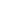 OPTIMED PRO OFFICE A P SZEWCZYK SPÓŁKA JAWNA, ul. Forteczna 5, 32--086 WęgrzceNr pakietu 42brutto: 15 128,10 zł34Centrum Zaopatrzenia Lecznictwa CEZETEL – POZNAŃ Sp. zo.o.Szczepankowo 18961-313 PoznańNr pakietu 43brutto: 54 684,99 zł35Boston Scientific Polska Sp. z o.o. Al. Jana Pawła II 2200-133 WarszawaNr pakietu 10 brutto: 10 800,00 pln Nr pakietu 51 brutto: 36 288,00 pln Nr pakietu 59 brutto: 21 384,00 pln36ELEKTRO OXIGEN POLSKA SP Z O O, ul. Łowicka 50/15, 02-531 WarszawaNr pakietu 13 brutto:…157 782,60 zł Nr pakietu 38 brutto:…5 151,60 zł Nr pakietu 59 brutto:…11 664,00 zł37BIALMED SP Z O O  ul. Kazimierzowska 46/48/3502-546 WarszawaNr pakietu 2 brutto: 224 137,15 zł Nr pakietu 22 brutto: 86 037,88 zł Nr pakietu 37 brutto: 50 190,73 zł Nr pakietu 44 brutto: 17 751,98 zł38 Getinge Polska Sp. z o.o. ul. Osmańska 14, 02-823 WarszawaNr pakietu 1 brutto: 72 808,20 zł Nr pakietu 20 brutto: 9 180,00 zł39Varimed Sp. z o.o. ul. Tadeusza Kościuszki 115/4U 50-442 Wrocław Nr pakietu 59 brutto: 12 960,00 Nr pakietu 60 brutto: 365 040,00 Nr pakietu 61 brutto: 50 544,00 Nr pakietu 71 brutto: 8 747,10 Nr pakietu 72 brutto: 4 530,0940SKAMEX SP Z O O SPÓŁKA KOMANDYTOWA, ul. Częstochowska 38/52, 93-121 ŁódźNr pakietu 3 brutto: 234 693,72 zł Nr pakietu 4 brutto: 39 328,68 zł Nr pakietu 6 brutto: 1 053,00 zł Nr pakietu 7 brutto: 12 727,80 zł Nr pakietu 17 brutto: 32 279,58 zł Nr pakietu 21 brutto: 310 504,86 zł Nr pakietu 48 brutto: 1 941,30 zł Nr pakietu 56 brutto: 28 248,00 zł41VYGON POLSKA SP Z O O, ul. Francuska 39/6, 03-905 Warszawa,Nr pakietu 32brutto:  1.512,00 złNr pakietu 42brutto:  14.666,40 zł42 Przedsiębiorstwo Handlowo - Usługowe ANMAR Spółka z o. o. Sp. K. ul. Strefowa 22, 43-100 TychyNr pakietu 3 brutto: 229 005,36 zł Nr pakietu 5 brutto: 25 458,54 zł Nr pakietu 23 brutto: 255 982,14 zł43RADIOMETER SP. Z O.O.Ul. Kolejowa 5/701-217 WarszawaNr pakietu 80Brutto: 7 939,08 zł